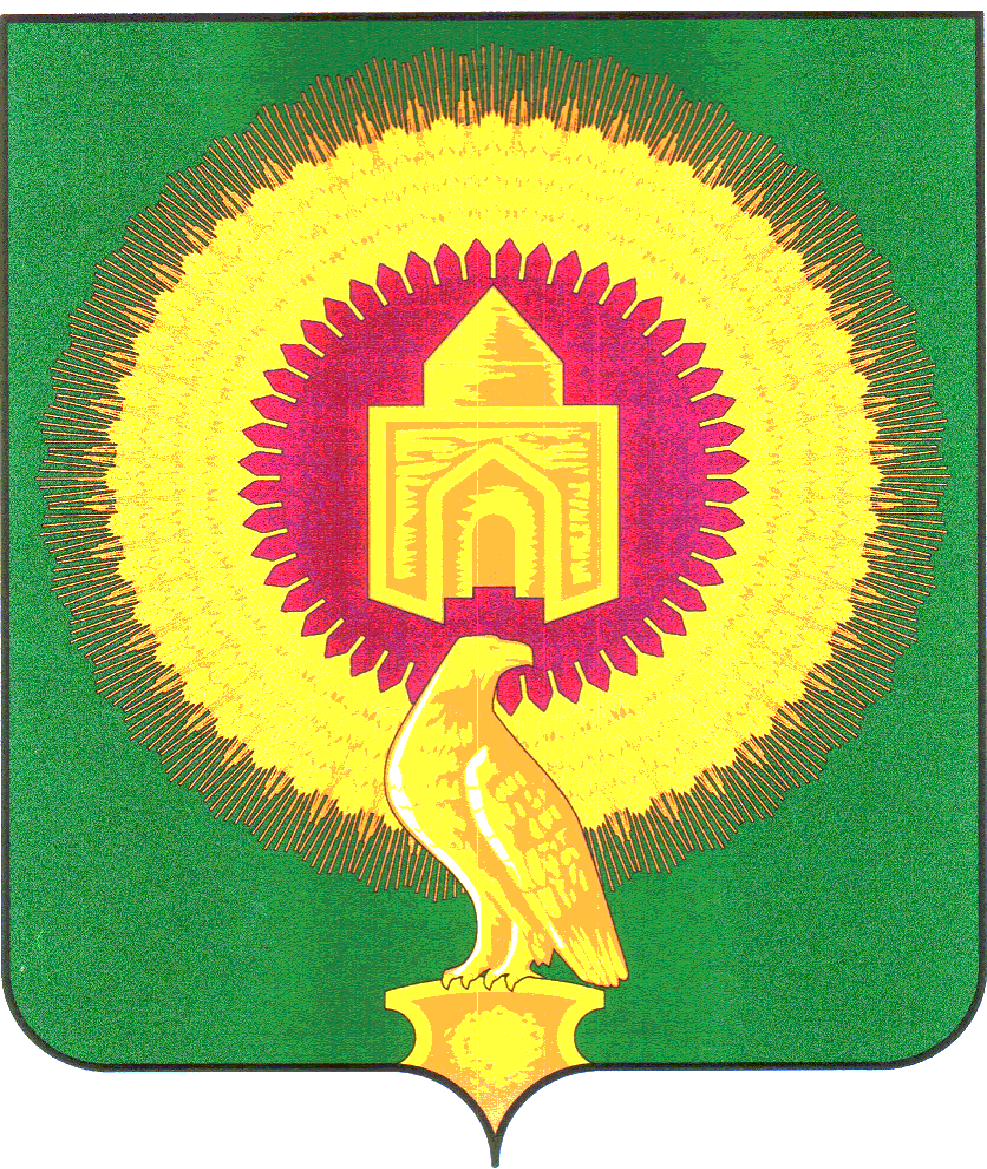 СОВЕТ ДЕПУТАТОВАЛЕКСЕЕВСКОГО СЕЛЬСКОГО ПОСЕЛЕНИЯ ВАРНЕНСКОГО МУНИЦИПАЛЬНОГО РАЙОНА ЧЕЛЯБИНСКОЙ ОБЛАСТИРЕШЕНИЕОт 31.08. 2021г.  №    17Об отмене   решения Совета депутатов Алексеевского сельского поселения от 29.05.2013г.№ 08 «Об утверждении административного регламента по осуществлениюмуниципальном жилищного контроля на территории Алексеевского  сельского поселения »В соответствии с Федеральным законом от 31.07.2020г. № 248-ФЗ «О государственном контроле (надзоре) и муниципальном контроле в Российской Федерации, Федеральным законом от 06.10.2003 №131-ФЗ «Об общих принципах организации местного самоуправления в Российской Федерации», Совет депутатов  Алексеевского сельского поселенияРЕШАЕТ: Признать утратившими силу решение Совета депутатов Алексеевского сельского поселения от 29.05.2013года № 08 «Об утверждении административного регламента по осуществлению муниципального жилищного контроля на территории Алексеевского сельского поселения».Настоящее решение   подлежит размещению на официальном сайте администрации Алексеевского сельского поселения в информационно-телекоммуникационной сети «Интернет».Председатель Совета депутатов:                                          А.В.СлепухинГлава Алексеевского сельского поселения:                     	Л.В.Пузикова